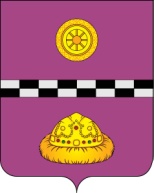 ПОСТАНОВЛЕНИЕот 07 мая 2020 г.		                                                                                     №  374О внесении изменений в постановление администрации муниципального района «Княжпогостский» от 23 декабря 2013г. № 941 «Об утверждении муниципальной программы «Развитие жилищного строительства и жилищно-коммунального хозяйства в Княжпогостском районе»        В соответствии с решением Совета муниципального района «Княжпогостский» от                 05 марта 2020 г.  № 68 «О внесении изменений и дополнений в решение Совета муниципального района «Княжпогостский» от 18.12.2019 № 52 «О бюджете муниципального района «Княжпогостский» на 2020 год и плановый период 2021-2022 годов»ПОСТАНОВЛЯЮ:1. Внести в приложение к постановлению администрации муниципального района «Княжпогостский» от 23 декабря 2013 г. № 941 «Об утверждении муниципальной программы «Развитие жилищного строительства и жилищно-коммунального хозяйства в Княжпогостском районе» (далее - Приложение) следующие изменения:1.1. Строку 9 Главы «Паспорт муниципальной программы «Развитие жилищного строительства и жилищно-коммунального хозяйства в Княжпогостском районе» Приложения изложить в новой редакции:«    .»1.2. Раздел VIII Главы «Паспорт муниципальной программы «Развитие жилищного строительства и жилищно-коммунального хозяйства в Княжпогостском районе» Приложения изложить в новой редакции:«VIII. Ресурсное обеспечение Программы1. Объем финансового обеспечения реализации Программы на 2014 – 2020 годы составит   790 597,721 тыс. рублей, в том числе:2014 год – 312 270,072 тыс. рублей;2015 год – 226 888,167 тыс. рублей;2016 год – 117 810,059 тыс. рублей;2017 год – 32 142,731  тыс. рублей;2018 год – 21 180,462 тыс. рублей;2019 год – 47 532,640 тыс. рублей.2020 год – 32 773,594 тыс. рублейФинансирование Программы предусматривается осуществлять соответственно за счет средств федерального бюджета, республиканского бюджета Республики Коми и за счет средств местных бюджетов, в том числе:за счет средств республиканского бюджета Республики Коми 285 970,764 тыс. рублей, в том числе:2014 год – 108 468,186 тыс. рублей;2015 год – 84 281,357 тыс. рублей;2016 год – 31 914,224 тыс. рублей;2017 год – 17 404,236 тыс. рублей;2018 год – 3 402,544 тыс. рублей;2019 год – 30 074,715 тыс. рублей         2020 год – 10 425,502 тыс. рублейза счет средств федерального бюджета 270 313,023 тыс. рублей, в том числе:2014 год – 92 213,403 тыс. рублей;2015 год – 92 044,798 тыс. рублей;2016 год – 60 344,449 тыс. рублей;2017 год – 4 937,104 тыс. рублей;2018 год – 5 761,052 тыс. рублей;2019 год – 8 763,052 тыс. рублей.        2020 год – 6 249,169 тыс. рублейза счет средств местных бюджетов 234 313,934 тыс. рублей, в том числе по годам:2014 год – 111 588,483 тыс. рублей;2015 год – 50 562,012 тыс. рублей;2016 год – 25 551,386 тыс. рублей;2017 год – 9 801,931 тыс. рублей;2018 год – 12 016,865 тыс. рублей;2019 год – 8 694,873 тыс. рублей        2020 год – 16 098,923 тыс. рублейРесурсное обеспечение и прогнозная (справочная) оценка расходов федерального бюджета, республиканского бюджета республики Коми, бюджета МО МР "Княжпогостский" и юридических лиц на реализацию целей муниципальной программы приводится в приложении № 5 к Программе.                                                                                                        .»1.3. Строку 9 Главы «Паспорт подпрограммы 1 «Создание условий для обеспечения доступным и комфортным жильем населения Княжпогостского района» Приложения изложить в новой редакции:«.»1.4. Раздел VI Главы «Паспорт подпрограммы 1 «Создание условий для обеспечения доступным и комфортным жильем населения Княжпогостского района» Приложения изложить в новой редакции:«VI. Ресурсное обеспечение подпрограммы 1Обеспечение реализации мероприятий подпрограммы 1 осуществляется за счет средств местного бюджета, республиканского бюджета Республики Коми, средств федерального бюджета.Прогнозируемый объем финансирования подпрограммы 1 в 2014 - 2020 годах составляет 702 086,717 тыс. руб. в том числе:2014 год – 272 005,482 тыс. руб.;2015 год – 218 287,918 тыс. руб.;2016 год – 114 893,879 тыс. руб.;2017 год – 17 229,278 тыс. руб.;2018 год – 13 814,013 тыс. руб.;2019 год – 43 661,197 тыс. руб.2020 год – 22 194,954 тыс. руб.Финансирование программы предусматривается осуществлять из местного бюджета, республиканского бюджета Республики Коми, средств Фонда содействия реформированию ЖКХ, в том числе:за счет средств республиканского бюджета Республики Коми 266 649,401 тыс. рублей, в том числе по годам:2014 год – 108 168,186 тыс. рублей;2015 год – 79 866,718 тыс. рублей;2016 год – 31 314,224 тыс. рублей;2017 год –5 118,437 тыс. рублей;2018 год – 2 802,500 тыс. рублей;2019 год – 30 074,715 тыс. рублей2020 год – 9 304,578 тыс. рублейза счет средств федерального бюджета 270 313,023 тыс. рублей, в том числе:2014 год – 92 213,403 тыс. рублей;2015 год – 92 044,798 тыс. рублей;2016 год – 60 344,449 тыс. рублей;2017 год – 4 937,104 тыс. рублей;2018 год – 5 761,052 тыс. рублей;2019 год – 8 763,052 тыс. рублей,2020 год – 6 249,169 тыс. рублей.за счет средств местных бюджетов 165 124,293 тыс. рублей, в том числе по годам:2014 год – 71 623,893 тыс. рублей;2015 год – 46 376,402 тыс. рублей;2016 год – 23 235,206 тыс. рублей;2017 год – 7 173,737 тыс. рублей2018 год – 5 250,417 тыс. рублей;2019 год – 4 823,430 тыс. рублей 2020 год – 6 641,208 тыс. рублейРесурсное обеспечение подпрограммы 1 в разрезе главных распорядителей средств, а также по годам реализации Программы приводится в приложении 4 к Программе.              .»1.5. Строку 9 Главы «Паспорт подпрограммы 2 «Обеспечение качественными жилищно-коммунальными услугами населения» Приложения изложить в новой редакции:«.» 1.6. Раздел VI Главы «Паспорт подпрограммы 2 «Обеспечение качественными жилищно-коммунальными услугами населения»  Приложения изложить в новой редакции:«VI. Ресурсное обеспечение подпрограммы 2Обеспечение реализации подпрограммы 2 осуществляется за счет средств внебюджетных источников, учтенных в тарифах, республиканского бюджета Республики Коми и за счет средств местных бюджетовПрогнозируемый объем финансирования подпрограммы 2 в 2014 - 2020 годах составляет 63 130,584 тыс. рублей, в том числе:2014 год – 40 014,590 тыс. рублей;2015 год – 8 403,249 тыс. рублей;2016 год – 2 605,180 тыс. рублей;2017 год – 1 227,565тыс. рублей;2018 год – 4 896,615 тыс. рублей;2019 год – 3 871,443 тыс. рублей2020 год – 9 163,541 тыс. рублейза счет средств республиканского бюджета Республики Коми 5 914,639 тыс. рублей, в том числе:2014 год – 300,000 тыс. рублей;2015 год – 4 414,639 тыс. рублей;2016 год – 600,000 тыс. рублей;2017 год – 0,000 тыс. рублей;2018 год – 600,000 тыс. рублей;2019 год – 0,000 тыс. рублей2020 год – 0,000 тыс. рублейза счет средств местного бюджета 64 267,544 тыс. рублей, в том числе:2014 год – 39 714,590 тыс. рублей;2015 год – 3 988,610 тыс. рублей;2016 год – 2 005,180 тыс. рублей2017 год – 1 227,565 тыс. рублей;2018 год –  4 296,615 тыс. рублей;2019 год – 3 871,443 тыс. рублей2020 год – 9 163,541 тыс. рублейРесурсное обеспечение подпрограммы 2 в разрезе главных распорядителей средств, а также по годам реализации Программы приводится в приложении 4 к Программе.                .»1.7 «Приложение № 4 к Программе» изложить в новой редакции согласно приложению № 1 к данному постановлению.1.8 «Приложение № 5 к Программе» изложить в новой редакции согласно приложению № 2 к данному постановлению.2. Контроль за исполнением настоящего постановления оставляю за собой.Глава МР «Княжпогостский»-руководитель администрации                                                                                  А.Л. НемчиновОбъемы финансирования программыОбъем финансового обеспечения реализации мероприятий Программы на 2014 – 2020 годы составит 790 597,721 тыс. рублей. Финансирование Программы предусматривается из средств федерального бюджета, республиканского бюджета Республики Коми и за счет средств местных бюджетов, в том числе: за счет средств республиканского бюджета Республики Коми 285 970,764 тыс. рублей, в том числе:2014 год – 108 468,186 тыс. рублей;2015 год – 84 281,357 тыс. рублей;2016 год – 31 914,224 тыс. рублей;2017 год – 17 404,236 тыс. рублей;2018 год – 3 402,544 тыс. рублей;2019 год – 30 074,715 тыс. рублей2020 год – 10 425,502 тыс. рублей         за счет средств федерального бюджета 270 313,023 тыс. рублей, в том числе:2014 год – 92 213,403 тыс. рублей;2015 год – 92 044,798 тыс. рублей;2016 год – 60 344,449 тыс. рублей;2017 год – 4 937,104 тыс. рублей;2018 год – 5 761,052 тыс. рублей;2019 год – 8 763,052 тыс. рублей.2020 год – 6 249,169 тыс. рублей         за счет средств местных бюджетов 234 313,934 тыс. рублей, в том числе по годам:2014 год – 111 588,483 тыс. рублей;2015 год – 50 562,012 тыс. рублей;2016 год – 25 551,386 тыс. рублей;2017 год – 9 801,931 тыс. рублей;2018 год – 12 016,865 тыс. рублей;2019 год – 8 694,873 тыс. рублей 2020 год – 16 098,923 тыс. рублейОбъемы финансирования подпрограммы 1Общий объем средств, направленных на реализацию финансирования мероприятий подпрограммы 1 составит 702 086,717 тыс. руб. Финансирование программы предусматривается осуществлять из местного бюджета, республиканского бюджета Республики Коми, средств Фонда содействия реформированию ЖКХ, в том числе:за счет средств республиканского бюджета Республики Коми 266 649,401 тыс. рублей, в том числе по годам:2014 год – 108 168,186 тыс. рублей;2015 год – 79 866,718 тыс. рублей;2016 год – 31 314,224 тыс. рублей;2017 год –5 118,437 тыс. рублей;2018 год – 2 802,500 тыс. рублей;2019 год – 30 074,715 тыс. рублей2020 год – 9 304,578 тыс. рублейза счет средств федерального бюджета 270 313,023 тыс. рублей, в том числе:2014 год – 92 213,403 тыс. рублей;2015 год – 92 044,798 тыс. рублей;2016 год – 60 344,449 тыс. рублей;2017 год – 4 937,104 тыс. рублей;2018 год – 5 761,052 тыс. рублей;2019 год – 8 763,052 тыс. рублей,2020 год – 6 249,169 тыс. рублей.за счет средств местных бюджетов 165 124,293 тыс. рублей, в том числе по годам:2014 год – 71 623,893 тыс. рублей;2015 год – 46 376,402 тыс. рублей;2016 год – 23 235,206 тыс. рублей;2017 год – 7 173,737 тыс. рублей2018 год – 5 250,417 тыс. рублей;2019 год – 4 823,430 тыс. рублей 2020 год – 6 641,208 тыс. рублейОбъемы финансирования подпрограммы 2Общий объем средств, направленных на реализацию финансирования мероприятий подпрограммы 2 составит 70 182,183 тыс. руб. Финансирование подпрограммы предусматривается осуществлять соответственно за счет, республиканского бюджета Республики Коми и за счет средств местных бюджетов, в том числе:за счет средств республиканского бюджета Республики Коми 5 914,639 тыс. рублей, в том числе:2014 год – 300,000 тыс. рублей;2015 год – 4 414,639 тыс. рублей;2016 год – 600,000 тыс. рублей;2017 год – 0,000 тыс. рублей;2018 год – 600,000 тыс. рублей;2019 год – 0,000 тыс. рублей2020 год – 0,000 тыс. рублейза счет средств местного бюджета 64 267,544 тыс. рублей, в том числе:2014 год – 39 714,590 тыс. рублей;2015 год – 3 988,610 тыс. рублей;2016 год – 2 005,180 тыс. рублей2017 год – 1 227,565 тыс. рублей;2018 год –  4 296,615 тыс. рублей;2019 год – 3 871,443 тыс. рублей2020 год – 9 163,541 тыс. рублей     Приложение № 3      Приложение № 3      Приложение № 3      Приложение № 3      Приложение № 3 к постановлению администрации к постановлению администрации к постановлению администрации к постановлению администрации к постановлению администрации МР "Княжпогостский" МР "Княжпогостский" МР "Княжпогостский" МР "Княжпогостский" МР "Княжпогостский" от 07.05. 2020г. №374  от 07.05. 2020г. №374  от 07.05. 2020г. №374  от 07.05. 2020г. №374  от 07.05. 2020г. №374  Приложение № 4 к ПрограммеПриложение № 4 к ПрограммеПриложение № 4 к ПрограммеПриложение № 4 к ПрограммеПриложение № 4 к ПрограммеРЕСУРСНОЕ ОБЕСПЕЧЕНИЕ РЕАЛИЗАЦИИ МУНИЦИПАЛЬНОЙ ПРОГРАММЫ ЗА СЧЕТ СРЕДСТВРЕСУРСНОЕ ОБЕСПЕЧЕНИЕ РЕАЛИЗАЦИИ МУНИЦИПАЛЬНОЙ ПРОГРАММЫ ЗА СЧЕТ СРЕДСТВРЕСУРСНОЕ ОБЕСПЕЧЕНИЕ РЕАЛИЗАЦИИ МУНИЦИПАЛЬНОЙ ПРОГРАММЫ ЗА СЧЕТ СРЕДСТВРЕСУРСНОЕ ОБЕСПЕЧЕНИЕ РЕАЛИЗАЦИИ МУНИЦИПАЛЬНОЙ ПРОГРАММЫ ЗА СЧЕТ СРЕДСТВРЕСУРСНОЕ ОБЕСПЕЧЕНИЕ РЕАЛИЗАЦИИ МУНИЦИПАЛЬНОЙ ПРОГРАММЫ ЗА СЧЕТ СРЕДСТВРЕСУРСНОЕ ОБЕСПЕЧЕНИЕ РЕАЛИЗАЦИИ МУНИЦИПАЛЬНОЙ ПРОГРАММЫ ЗА СЧЕТ СРЕДСТВРЕСУРСНОЕ ОБЕСПЕЧЕНИЕ РЕАЛИЗАЦИИ МУНИЦИПАЛЬНОЙ ПРОГРАММЫ ЗА СЧЕТ СРЕДСТВРЕСУРСНОЕ ОБЕСПЕЧЕНИЕ РЕАЛИЗАЦИИ МУНИЦИПАЛЬНОЙ ПРОГРАММЫ ЗА СЧЕТ СРЕДСТВРЕСУРСНОЕ ОБЕСПЕЧЕНИЕ РЕАЛИЗАЦИИ МУНИЦИПАЛЬНОЙ ПРОГРАММЫ ЗА СЧЕТ СРЕДСТВРЕСУРСНОЕ ОБЕСПЕЧЕНИЕ РЕАЛИЗАЦИИ МУНИЦИПАЛЬНОЙ ПРОГРАММЫ ЗА СЧЕТ СРЕДСТВРЕСУРСНОЕ ОБЕСПЕЧЕНИЕ РЕАЛИЗАЦИИ МУНИЦИПАЛЬНОЙ ПРОГРАММЫ ЗА СЧЕТ СРЕДСТВФЕДЕРАЛЬНОГО БЮДЖЕТА, РЕСПУБЛИКАНСКОГО БЮДЖЕТА РЕСПУБЛИКИ КОМИ, БЮДЖЕТА ФЕДЕРАЛЬНОГО БЮДЖЕТА, РЕСПУБЛИКАНСКОГО БЮДЖЕТА РЕСПУБЛИКИ КОМИ, БЮДЖЕТА ФЕДЕРАЛЬНОГО БЮДЖЕТА, РЕСПУБЛИКАНСКОГО БЮДЖЕТА РЕСПУБЛИКИ КОМИ, БЮДЖЕТА ФЕДЕРАЛЬНОГО БЮДЖЕТА, РЕСПУБЛИКАНСКОГО БЮДЖЕТА РЕСПУБЛИКИ КОМИ, БЮДЖЕТА ФЕДЕРАЛЬНОГО БЮДЖЕТА, РЕСПУБЛИКАНСКОГО БЮДЖЕТА РЕСПУБЛИКИ КОМИ, БЮДЖЕТА ФЕДЕРАЛЬНОГО БЮДЖЕТА, РЕСПУБЛИКАНСКОГО БЮДЖЕТА РЕСПУБЛИКИ КОМИ, БЮДЖЕТА ФЕДЕРАЛЬНОГО БЮДЖЕТА, РЕСПУБЛИКАНСКОГО БЮДЖЕТА РЕСПУБЛИКИ КОМИ, БЮДЖЕТА ФЕДЕРАЛЬНОГО БЮДЖЕТА, РЕСПУБЛИКАНСКОГО БЮДЖЕТА РЕСПУБЛИКИ КОМИ, БЮДЖЕТА ФЕДЕРАЛЬНОГО БЮДЖЕТА, РЕСПУБЛИКАНСКОГО БЮДЖЕТА РЕСПУБЛИКИ КОМИ, БЮДЖЕТА ФЕДЕРАЛЬНОГО БЮДЖЕТА, РЕСПУБЛИКАНСКОГО БЮДЖЕТА РЕСПУБЛИКИ КОМИ, БЮДЖЕТА ФЕДЕРАЛЬНОГО БЮДЖЕТА, РЕСПУБЛИКАНСКОГО БЮДЖЕТА РЕСПУБЛИКИ КОМИ, БЮДЖЕТА МО МР "КНЯЖПОГОСТСКИЙ" (ТЫС. РУБ.)МО МР "КНЯЖПОГОСТСКИЙ" (ТЫС. РУБ.)МО МР "КНЯЖПОГОСТСКИЙ" (ТЫС. РУБ.)МО МР "КНЯЖПОГОСТСКИЙ" (ТЫС. РУБ.)МО МР "КНЯЖПОГОСТСКИЙ" (ТЫС. РУБ.)МО МР "КНЯЖПОГОСТСКИЙ" (ТЫС. РУБ.)МО МР "КНЯЖПОГОСТСКИЙ" (ТЫС. РУБ.)МО МР "КНЯЖПОГОСТСКИЙ" (ТЫС. РУБ.)МО МР "КНЯЖПОГОСТСКИЙ" (ТЫС. РУБ.)МО МР "КНЯЖПОГОСТСКИЙ" (ТЫС. РУБ.)МО МР "КНЯЖПОГОСТСКИЙ" (ТЫС. РУБ.)СтатусНаименование муниципальной программы, подпрограммы муниципальной программы, ведомственной целевой программы, основного мероприятияНаименование муниципальной программы, подпрограммы муниципальной программы, ведомственной целевой программы, основного мероприятияОтветственный исполнитель, соисполнители, заказчик - координаторКод бюджетной классификацииКод бюджетной классификацииКод бюджетной классификацииКод бюджетной классификацииРасходы (тыс.руб.), годыРасходы (тыс.руб.), годыРасходы (тыс.руб.), годыРасходы (тыс.руб.), годыРасходы (тыс.руб.), годыРасходы (тыс.руб.), годыРасходы (тыс.руб.), годыСтатусНаименование муниципальной программы, подпрограммы муниципальной программы, ведомственной целевой программы, основного мероприятияНаименование муниципальной программы, подпрограммы муниципальной программы, ведомственной целевой программы, основного мероприятияОтветственный исполнитель, соисполнители, заказчик - координаторГРБСРз, ПрЦСРВР2014г.2015г.2016г.2017г.2018г.2019г.2020г122345678910Муниципальная программаРазвитие жилищного строительства и жилищно-коммунального хозяйства в Княжпогостском районе Развитие жилищного строительства и жилищно-коммунального хозяйства в Княжпогостском районе Исполнители -  , Управление архитектуры, строительства, ЖКиД хозяйства;  управление  муниципальным имуществом, землями и природными ресурсами; ; отдел социально-экономического развития и потребительского рынка; Управление образованием, администрации поселений МР "Княжпогостский"03 0 00 00000312 270,067226 888,167117 810,05932 142,73121 180,46247 532,64032 773,594Подпрограмма 1Создание условий для обеспечения доступным и комфортным жильем населенияСоздание условий для обеспечения доступным и комфортным жильем населения Исполнители -  Управление архитектуры, строительства, ЖКиД хозяйства;  управление  муниципальным имуществом, землями и природными ресурсами; Управление образования; администрации поселений МР "Княжпогостский"03 1 00 00000111 588,483218 287,92114 893,8817 229,27813 814,01343 661,19722 194,955Основное мероприятие 1.1Реализация муниципальной программы «Переселение  граждан из аварийного жилищного фонда муниципального района «Княжпогостский»  на 2013-2017 годы (I этап 2013-2014г., II этап 2014-2015г., III этап 2015-2016г.,  IV этап 2016-2017г., V этап 2017г. (до 1 сентября 2017 г.))Реализация муниципальной программы «Переселение  граждан из аварийного жилищного фонда муниципального района «Княжпогостский»  на 2013-2017 годы (I этап 2013-2014г., II этап 2014-2015г., III этап 2015-2016г.,  IV этап 2016-2017г., V этап 2017г. (до 1 сентября 2017 г.))Исполнители -  Управление архитектуры, строительства, ЖКиД хозяйства; управление  муниципальным имуществом, землями и природными ресурсами; администрации поселений МР "Княжпогостский"923, 963050103 1 1А 00000         03 1 1А 09502        03 1 1А 09602      03 1 1А 09603      03 1 1А S9602 400217999,890200 519,00100 247,188300,974  1042,837    724,400       370,208      6163,52900244,104Основное мероприятие 1.2Обеспечение мероприятий по проведению капитального ремонта жилищного фонда на территории муниципального района  «Княжпогостский» на 2014-2016 годыОбеспечение мероприятий по проведению капитального ремонта жилищного фонда на территории муниципального района  «Княжпогостский» на 2014-2016 годыИсполнители -  УАСЖКиДХ; администрации поселений МР "Княжпогостский"923050103 1 1Б S96012006 652,845 000,002 364,380000Основное мероприятие 1.3Формирование и проведение государственного кадастрового учета земельных участков под многоквартирными жилыми домами и муниципальными объектами, паспортизация муниципальных объектов, определение рыночной стоимости объектов недвижимостиФормирование и проведение государственного кадастрового учета земельных участков под многоквартирными жилыми домами и муниципальными объектами, паспортизация муниципальных объектов, определение рыночной стоимости объектов недвижимостиИсполнитель - управление муниципальным имуществом, землями и природными ресурсами963011303 1 1В 00000200600,99514,463637,987584471,093814,162974Основное мероприятие 1.4Предоставление земельных участков отдельным категориям гражданПредоставление земельных участков отдельным категориям гражданИсполнители - управление муниципальным имуществом, землями и природными ресурсами; администрации поселений МР "Княжпогостский"963100303 1 1Г 0000000106,31556070100Основное мероприятие 1.5Содержание муниципального жилищного фондаСодержание муниципального жилищного фондаИсполнители - управление муниципальным имуществом, землями и природными ресурсами; отдел жилищно-коммунального хозяйства020000000Основное мероприятие 1.6Субвенция на обеспечение жильем отдельных категорий граждан установленных федеральными законами от 12 января 1995 года № 5-ФЗ "О ветеранах" и от 24 ноября 1995 года № 181-ФЗ "О социальной защите инвалидов в Российской федерации"Субвенция на обеспечение жильем отдельных категорий граждан установленных федеральными законами от 12 января 1995 года № 5-ФЗ "О ветеранах" и от 24 ноября 1995 года № 181-ФЗ "О социальной защите инвалидов в Российской федерации"Исполнитель  - сотрудник АМР "Княжпогостский", ответственный за данное направление, Управление образования, УМИЗ и ПР963100303 1 1Д 00000       03 1 1Д 51350         03 1 1Д 517603001 026,10948,1733,068744,804834,498   834,498834,498    834,498834,498Основное мероприятие 1.7Субвенции на строительство, приобретение, реконструкцию, ремонт жилых помещений для обеспечения детей-сирот и детей, оставшихся без попечения родителей, лиц из числа детей-сирот и детей, оставшихся без попечения родителей, жилыми помещениями муниципального специализированного жилищного фонда, предоставляемыми по договорам найма специализированных жилых помещенийСубвенции на строительство, приобретение, реконструкцию, ремонт жилых помещений для обеспечения детей-сирот и детей, оставшихся без попечения родителей, лиц из числа детей-сирот и детей, оставшихся без попечения родителей, жилыми помещениями муниципального специализированного жилищного фонда, предоставляемыми по договорам найма специализированных жилых помещенийИсполнитель - управление муниципальным имуществом, землями и природными ресурсами963100403 11 Е 00000                  03 1 1Е 73030                 03 1 1Е R0820        03 1 1К R0820400987,1                          344,25861,7           3380,48084                                                       1911,33 351,20                4 192,30         1048,800     1753,744    4092,0562965,230            10134,3695000,00                6927,429                     5414,671Основное мероприятие 1.8Исполнение судебных решений по обеспечению детей-сирот и детей, оставшихся без попечения родителей, а также лиц из числа детей-сирот и детей, оставшихся без попечения родителей, жилыми помещениями муниципального жилищного фонда по договорам социального наймаИсполнение судебных решений по обеспечению детей-сирот и детей, оставшихся без попечения родителей, а также лиц из числа детей-сирот и детей, оставшихся без попечения родителей, жилыми помещениями муниципального жилищного фонда по договорам социального наймаИсполнитель - управление муниципальным имуществом, землями и природными ресурсами1 501,50000000Основное мероприятие 1.9Завершение муниципальной программы «Переселение  граждан из аварийного жилищного фонда муниципального района «Княжпогостский»  на 2012-2013 годы Завершение муниципальной программы «Переселение  граждан из аварийного жилищного фонда муниципального района «Княжпогостский»  на 2012-2013 годы Исполнитель - Управление архитектуры, строительства, ЖКиД хозяйства; управление муниципальным имуществом, землями и природными ресурсами24 520,56000000Основное мероприятие 1.10Переселение граждан из неперспективных населенных пунктовПереселение граждан из неперспективных населенных пунктовИсполнители - Управление архитектуры, строительства, ЖКиД хозяйства; отдел социально-экономического развития, предпринимательства и потребительского рынка963050103 1 1И 0000040018 372,301 864,26809,650000Основное мероприятие 1.11Снос аварийных  домов,Снос аварийных  домов,Исполнители-администрации поселений МР "Княжпогостский"923050103 1 1М 645710,000,00001179,3242831,81300Основное мероприятие 1.12Приобретение, строительство муниципального жилищного фондаПриобретение, строительство муниципального жилищного фондаИсполнители-УМИЗ и ПР АМР "Княжпогостский"050103 1 1Н 000000,000,00003600,000800,0000,000Основное мероприятие 1.13Обеспечение мероприятий по расселению непригодного для проживания жилищного фондаОбеспечение мероприятий по расселению непригодного для проживания жилищного фондаИсполнители-УАСЖКиДХ, УМИЗ и ПР АМР "Княжпогостский"963050103 1 F3 67483       03 1 F3 67484      03 1 F3 S6748     0,000,00000,00023 096,678         972,492           307,45823,104          2377,149Подпрограмма 2Обеспечение качественными жилищно-коммунальными услугами населенияОбеспечение качественными жилищно-коммунальными услугами населенияИсполнители -   Управление архитектуры, строительства, ЖКиД хозяйства;  управление  муниципальным имуществом, землями и природными ресурсами;  администрации поселений МР "Княжпогостский"03 2 00 0000040 014,598 403,252 605,181 227,5654896,6153871,4439163,541Основное мероприятие 2.1Газификация населенных пунктов Газификация населенных пунктов Исполнители - Управление архитектуры, строительства, ЖКиД хозяйства; администрации поселений МР «Княжпогостский»992050203 2 2А 645095001 923,1016875071,3200Основное мероприятие 2.2Обеспечение населения муниципального образования питьевой водой, соответствующей требованиям безопасности, установленным санитарно-эпидемиологическими правиламиОбеспечение населения муниципального образования питьевой водой, соответствующей требованиям безопасности, установленным санитарно-эпидемиологическими правиламиИсполнитель  -  УАСЖКиДХ923050203 2 2Б 6458910 000,003 366,2000005000Основное мероприятие 2.3Оплата коммунальных услуг по муниципальному жилищному фондуОплата коммунальных услуг по муниципальному жилищному фондуИсполнитель – управление муниципальным имуществом, землями и природными ресурсами963050103 2 2В 0000020065,86354,51613,38474,30613,372          26,810807,0021043,46Основное мероприятие 2.4Реализация народных проектов в сфере благоустройства, прошедших отбор в рамках проекта "Народный бюджет"Реализация народных проектов в сфере благоустройства, прошедших отбор в рамках проекта "Народный бюджет"Исполнитель  - администрации поселений992050303 2 2E 00000 03 2 2Е S2480500333,33999,9666,80666,6108,868611,111Основное мероприятие 2.5Модернизация и ремонт коммунальных систем инженерной инфраструктуры и другого имуществаМодернизация и ремонт коммунальных систем инженерной инфраструктуры и другого имуществаИсполнитель -  УАСЖКиДХ050203 2 2Ж 00000            03 2 2Ж 6457220 000,0000753,2651153,190    590,000466,8230Основное мероприятие 2.6Подготовка и перевод на природный газ муниципального жилищного фондаПодготовка и перевод на природный газ муниципального жилищного фондаИсполнители - Управление архитектуры, строительства, ЖКиД хозяйства; администрации поселений МР «Княжпогостский»7 692,303 514,6400000Основное мероприятие 2.7Приведение в нормативное состояние канализационных и инженерных сетей, находящихся в муниципальной собственностиПриведение в нормативное состояние канализационных и инженерных сетей, находящихся в муниципальной собственностиИсполнитель -  УАСЖКиДХ050203 2 2Д 00000200001 250,000690,07300Основное мероприятие 2.8Приведение ремонтных работ по канализационным инженерным сетямПриведение ремонтных работ по канализационным инженерным сетямИсполнитель -  УАСЖКиДХ050203 2 2Д 645725000000077,1420Основное мероприятие 2.9Разработка и утверждение схем водоснабжения, водоотведенияРазработка и утверждение схем водоснабжения, водоотведенияИсполнитель - УМИЗиПР, УАСЖКиДХ050203 2 2И 0000020000000247,0000Основное мероприятие 2.10Содержание объектов муниципальной собственностиСодержание объектов муниципальной собственностиИсполнитель - УМИЗиПР963050203 2 2К 00000    03 2 2К 6458620000001085,2502164,6082508,970Подпрограмма 3Градостроительная деятельностьГрадостроительная деятельностьИсполнители - Управление архитектуры, строительства, ЖКиД хозяйства; администрации поселений МР «Княжпогостский»03 3 00 0000025019731135169,83301415,099Основное мероприятие 3.1Разработка и корректировка документов территориального планирования Разработка и корректировка документов территориального планирования Исполнители - Управление архитектуры, строительства, ЖКиД хозяйства; администрации поселений МР «Княжпогостский»923041203 3 3А 00000                                   03 3 3АS541050001973110169,0000294,174      1120,925Основное мероприятие 3.2Внедрение информационной системы обеспечения градостроительной деятельности на территории муниципального районаВнедрение информационной системы обеспечения градостроительной деятельности на территории муниципального районаИсполнитель - Управление архитектуры, строительства, ЖКиД хозяйства250000000Основное мероприятие 3.3Разработка нормативов градостроительного проектированияРазработка нормативов градостроительного проектированияИсполнители - Управление архитектуры, строительства, ЖКиД хозяйства; администрации поселений МР «Княжпогостский»00035000Основное мероприятие 3.4Осуществление полномочий в области градостроительной деятельностиОсуществление полномочий в области градостроительной деятельностиИсполнители - Управление архитектуры, строительства, ЖКиД хозяйства; администрации поселений МР «Княжпогостский»03 3 3Г 6451200000,83300Подпрограмма 4Формирование городской средыФормирование городской средыИсполнитель -   УАСЖКиДХ; администрация городского поселения "Емва" «Княжпогостский»03 4 1А 000000013650,8882300,00000Основное мероприятие 4.1Реализация проектов по формированию городской средыРеализация проектов по формированию городской средыИсполнитель -  администрации  поселений050303 4 1А 6456700001365,089     12285,7992300,00000Основное мероприятие 4.1Реализация проектов по формированию городской средыРеализация проектов по формированию городской средыИсполнитель -  администрации  поселений050303 4 1А 6456700001365,089     12285,7992300,00000Основное мероприятие 4.1Реализация проектов по формированию городской средыРеализация проектов по формированию городской средыИсполнитель -  администрации  поселений050303 4 1А 6456700001365,089     12285,7992300,00000Приложение № 4 к постановлениюПриложение № 4 к постановлениюПриложение № 4 к постановлениюПриложение № 4 к постановлению             администрации МР "Княжпогостский"              администрации МР "Княжпогостский"              администрации МР "Княжпогостский"              администрации МР "Княжпогостский"                    от 07.05.2020г. №374                             от 07.05.2020г. №374                             от 07.05.2020г. №374                             от 07.05.2020г. №374          Приложение № 5 к ПрограммеПриложение № 5 к ПрограммеПриложение № 5 к ПрограммеПриложение № 5 к ПрограммеРЕСУРСНОЕ ОБЕСПЕЧЕНИЕ И ПРОГНОЗНАЯ (СПРАВОЧНАЯ) ОЦЕНКА РАСХОДОВ ФЕДЕРАЛЬНОГО
БЮДЖЕТА, РЕСПУБЛИКАНСКОГО БЮДЖЕТА РЕСПУБЛИКИ КОМИ, БЮДЖЕТА МО МР "КНЯЖПОГОСТСКИЙ" И ЮРИДИЧЕСКИХ ЛИЦ НА РЕАЛИЗАЦИЮ ЦЕЛЕЙ МУНИЦИПАЛЬНОЙ ПРОГРАММЫ, (ТЫС. РУБ.)РЕСУРСНОЕ ОБЕСПЕЧЕНИЕ И ПРОГНОЗНАЯ (СПРАВОЧНАЯ) ОЦЕНКА РАСХОДОВ ФЕДЕРАЛЬНОГО
БЮДЖЕТА, РЕСПУБЛИКАНСКОГО БЮДЖЕТА РЕСПУБЛИКИ КОМИ, БЮДЖЕТА МО МР "КНЯЖПОГОСТСКИЙ" И ЮРИДИЧЕСКИХ ЛИЦ НА РЕАЛИЗАЦИЮ ЦЕЛЕЙ МУНИЦИПАЛЬНОЙ ПРОГРАММЫ, (ТЫС. РУБ.)РЕСУРСНОЕ ОБЕСПЕЧЕНИЕ И ПРОГНОЗНАЯ (СПРАВОЧНАЯ) ОЦЕНКА РАСХОДОВ ФЕДЕРАЛЬНОГО
БЮДЖЕТА, РЕСПУБЛИКАНСКОГО БЮДЖЕТА РЕСПУБЛИКИ КОМИ, БЮДЖЕТА МО МР "КНЯЖПОГОСТСКИЙ" И ЮРИДИЧЕСКИХ ЛИЦ НА РЕАЛИЗАЦИЮ ЦЕЛЕЙ МУНИЦИПАЛЬНОЙ ПРОГРАММЫ, (ТЫС. РУБ.)РЕСУРСНОЕ ОБЕСПЕЧЕНИЕ И ПРОГНОЗНАЯ (СПРАВОЧНАЯ) ОЦЕНКА РАСХОДОВ ФЕДЕРАЛЬНОГО
БЮДЖЕТА, РЕСПУБЛИКАНСКОГО БЮДЖЕТА РЕСПУБЛИКИ КОМИ, БЮДЖЕТА МО МР "КНЯЖПОГОСТСКИЙ" И ЮРИДИЧЕСКИХ ЛИЦ НА РЕАЛИЗАЦИЮ ЦЕЛЕЙ МУНИЦИПАЛЬНОЙ ПРОГРАММЫ, (ТЫС. РУБ.)РЕСУРСНОЕ ОБЕСПЕЧЕНИЕ И ПРОГНОЗНАЯ (СПРАВОЧНАЯ) ОЦЕНКА РАСХОДОВ ФЕДЕРАЛЬНОГО
БЮДЖЕТА, РЕСПУБЛИКАНСКОГО БЮДЖЕТА РЕСПУБЛИКИ КОМИ, БЮДЖЕТА МО МР "КНЯЖПОГОСТСКИЙ" И ЮРИДИЧЕСКИХ ЛИЦ НА РЕАЛИЗАЦИЮ ЦЕЛЕЙ МУНИЦИПАЛЬНОЙ ПРОГРАММЫ, (ТЫС. РУБ.)РЕСУРСНОЕ ОБЕСПЕЧЕНИЕ И ПРОГНОЗНАЯ (СПРАВОЧНАЯ) ОЦЕНКА РАСХОДОВ ФЕДЕРАЛЬНОГО
БЮДЖЕТА, РЕСПУБЛИКАНСКОГО БЮДЖЕТА РЕСПУБЛИКИ КОМИ, БЮДЖЕТА МО МР "КНЯЖПОГОСТСКИЙ" И ЮРИДИЧЕСКИХ ЛИЦ НА РЕАЛИЗАЦИЮ ЦЕЛЕЙ МУНИЦИПАЛЬНОЙ ПРОГРАММЫ, (ТЫС. РУБ.)СтатусНаименование муниципальной программы, подпрограммы муниципальной программы, ведомственной целевой программы, основного мероприятияИсточник финансированияОценка расходов (тыс. руб.), годаОценка расходов (тыс. руб.), годаОценка расходов (тыс. руб.), годаОценка расходов (тыс. руб.), годаОценка расходов (тыс. руб.), годаОценка расходов (тыс. руб.), годаОценка расходов (тыс. руб.), годаСтатусНаименование муниципальной программы, подпрограммы муниципальной программы, ведомственной целевой программы, основного мероприятияИсточник финансирования2014г.2015г.2016г.2017г.2018г.2019г.2020г.12345678910Муниципальная программаРазвитие жилищного строительства и жилищно-коммунального хозяйства в Княжпогостском районе всего312 270,067226 888,167117 810,05932 142,73121 180,46247 532,64032 773,594790 597,721Муниципальная программаРазвитие жилищного строительства и жилищно-коммунального хозяйства в Княжпогостском районе местный б-т111 588,48350 562,01225 551,3869 801,39112 016,8668 694,87316 098,923234 313,934Муниципальная программаРазвитие жилищного строительства и жилищно-коммунального хозяйства в Княжпогостском районе ср-ва респ. б-та108 468,18584 281,35731 914,22417 404,2363 402,54430 074,71510 425,502285 970,764Муниципальная программаРазвитие жилищного строительства и жилищно-коммунального хозяйства в Княжпогостском районе ср-ва фед. б-та92 213,39992 044,79860 344,4494 937,1045 761,0528 763,0526 249,169270 313,023Подпрограмма 1Создание условий для обеспечения доступным и комфортным жильем населениявсего272 005,477218 287,918114 893,87917 229,27813 814,01343 661,19722 194,955702 086,717Подпрограмма 1Создание условий для обеспечения доступным и комфортным жильем населенияместный б-т71 623,89346 376,40223 235,2067 173,7375 250,4174 823,4306 641,208165 124,293Подпрограмма 1Создание условий для обеспечения доступным и комфортным жильем населенияср-ва респ. б-та108 168,18579 866,71831 314,2245 118,4372 802,50030 074,7159 304,578266 649,401Подпрограмма 1Создание условий для обеспечения доступным и комфортным жильем населенияср-ва фед. б-та92 213,39992 044,79860 344,4494 937,1045 761,0528 763,0526 249,169270 313,023Основное мероприятие 1.1Реализация муниципальной программы «Переселение  граждан из аварийного жилищного фонда муниципального района «Княжпогостский»  на 2013-2017 годы (I этап 2013-2014г.,II этап 2014-2015г., III этап 2015-2016г., IV этап 2016-2017г., V этап 2017г. (до 1 сентября 2017 г.))всего217 999,890200 518,998100 247,1768 300,9740,0000,000244,104527 311,142Основное мероприятие 1.1Реализация муниципальной программы «Переселение  граждан из аварийного жилищного фонда муниципального района «Княжпогостский»  на 2013-2017 годы (I этап 2013-2014г.,II этап 2014-2015г., III этап 2015-2016г., IV этап 2016-2017г., V этап 2017г. (до 1 сентября 2017 г.))местный б-т39 417,76138 797,68219 316,8716 533,7370,0000,000244,104104 310,155Основное мероприятие 1.1Реализация муниципальной программы «Переселение  граждан из аварийного жилищного фонда муниципального района «Княжпогостский»  на 2013-2017 годы (I этап 2013-2014г.,II этап 2014-2015г., III этап 2015-2016г., IV этап 2016-2017г., V этап 2017г. (до 1 сентября 2017 г.))ср-ва респ. б-та102 599,58774 005,01823 230,2241 767,2370,0000,0000,000201 602,066Основное мероприятие 1.1Реализация муниципальной программы «Переселение  граждан из аварийного жилищного фонда муниципального района «Княжпогостский»  на 2013-2017 годы (I этап 2013-2014г.,II этап 2014-2015г., III этап 2015-2016г., IV этап 2016-2017г., V этап 2017г. (до 1 сентября 2017 г.))ср-ва фед. б-та75 982,54287 716,29857 700,0810,0000,0000,0000,000221 398,921Основное мероприятие 1.2Обеспечение мероприятий по проведению капитального ремонта жилищного фонда на территории муниципального района  «Княжпогостский» на 2014-2016 годывсего6 652,8375 000,0002 364,3830,0000,0000,0000,00014 017,220Основное мероприятие 1.2Обеспечение мероприятий по проведению капитального ремонта жилищного фонда на территории муниципального района  «Княжпогостский» на 2014-2016 годыместный б-т6 652,8375 000,0002 364,3830,0000,0000,0000,00014 017,220Основное мероприятие 1.2Обеспечение мероприятий по проведению капитального ремонта жилищного фонда на территории муниципального района  «Княжпогостский» на 2014-2016 годыср-ва респ. б-та0,0000,0000,0000,0000,0000,0000,0000,000Основное мероприятие 1.2Обеспечение мероприятий по проведению капитального ремонта жилищного фонда на территории муниципального района  «Княжпогостский» на 2014-2016 годыср-ва фед. б-та0,0000,0000,0000,0000,0000,0000,0000,000Основное мероприятие 1.3Формирование и проведение государственного кадастрового учета земельных участков под многоквартирными жилыми домами и муниципальными объектами, паспортизация муниципальных объектов, определение рыночной стоимости объектов недвижимостивсего600,987514,463637,987584,000471,093814,162974,0004 596,692Основное мероприятие 1.3Формирование и проведение государственного кадастрового учета земельных участков под многоквартирными жилыми домами и муниципальными объектами, паспортизация муниципальных объектов, определение рыночной стоимости объектов недвижимостиместный б-т600,987514,463637,987584,000471,093814,162974,0004 596,692Основное мероприятие 1.3Формирование и проведение государственного кадастрового учета земельных участков под многоквартирными жилыми домами и муниципальными объектами, паспортизация муниципальных объектов, определение рыночной стоимости объектов недвижимостиср-ва респ. б-та0,0000,0000,0000,0000,0000,0000,0000,000Основное мероприятие 1.3Формирование и проведение государственного кадастрового учета земельных участков под многоквартирными жилыми домами и муниципальными объектами, паспортизация муниципальных объектов, определение рыночной стоимости объектов недвижимостиср-ва фед. б-та0,0000,0000,0000,0000,0000,0000,0000,000Основное мероприятие 1.4Предоставление земельных участков отдельным категориям гражданвсего0,0000,000106,31556,0000,00070,000100,000332,315Основное мероприятие 1.4Предоставление земельных участков отдельным категориям гражданместный б-т0,0000,000106,31556,0000,00070,000100,000332,315Основное мероприятие 1.4Предоставление земельных участков отдельным категориям гражданср-ва респ. б-та0,0000,0000,0000,0000,0000,0000,0000,000Основное мероприятие 1.4Предоставление земельных участков отдельным категориям гражданср-ва фед. б-та0,0000,0000,0000,0000,0000,0000,0000,000Основное мероприятие 1.5Содержание муниципального жилищного фондавсего0,000200,0000,0000,0000,0000,0000,000200,000Основное мероприятие 1.5Содержание муниципального жилищного фондаместный б-т0,000200,0000,0000,0000,0000,0000,000200,000Основное мероприятие 1.5Содержание муниципального жилищного фондаср-ва респ. б-та0,0000,0000,0000,0000,0000,0000,0000,000Основное мероприятие 1.5Содержание муниципального жилищного фондаср-ва фед. б-та0,0000,0000,0000,0000,0000,0000,0000,000Основное мероприятие 1.6Обеспечение жильем отдельных категорий граждан, установленных федеральными законами от 12 января 1995 года № 5-ФЗ "О ветеранах" и от 24 ноября 1995 года № 181-ФЗ "О социальной защите инвалидов в Российской Федерации"всего1 026,100948,100733,068744,8041 668,9961 668,996834,4987 624,562Основное мероприятие 1.6Обеспечение жильем отдельных категорий граждан, установленных федеральными законами от 12 января 1995 года № 5-ФЗ "О ветеранах" и от 24 ноября 1995 года № 181-ФЗ "О социальной защите инвалидов в Российской Федерации"местный б-т0,0000,0000,0000,0000,0000,0000,0000,000Основное мероприятие 1.6Обеспечение жильем отдельных категорий граждан, установленных федеральными законами от 12 января 1995 года № 5-ФЗ "О ветеранах" и от 24 ноября 1995 года № 181-ФЗ "О социальной защите инвалидов в Российской Федерации"ср-ва респ. б-та0,0000,0000,0000,0000,0000,0000,0000,000Основное мероприятие 1.6Обеспечение жильем отдельных категорий граждан, установленных федеральными законами от 12 января 1995 года № 5-ФЗ "О ветеранах" и от 24 ноября 1995 года № 181-ФЗ "О социальной защите инвалидов в Российской Федерации"ср-ва фед. б-та1 026,100948,100733,068744,8041 668,9961 668,996834,4987 624,562Основное мероприятие 1.7Строительство, приобретение, реконструкция, ремонт жилых помещений для обеспечения детей-сирот и детей, оставшихся без попечения родителей, лиц из числа детей-сирот и детей, оставшихся без попечения родителей, жилыми помещениями муниципального специализированного жилищного фонда, предоставляемыми по договорам найма специализированных жилых помещенийвсего1 331,3009 242,1009 995,3007 543,5006 894,60013 099,60017 342,10065 448,500Основное мероприятие 1.7Строительство, приобретение, реконструкция, ремонт жилых помещений для обеспечения детей-сирот и детей, оставшихся без попечения родителей, лиц из числа детей-сирот и детей, оставшихся без попечения родителей, жилыми помещениями муниципального специализированного жилищного фонда, предоставляемыми по договорам найма специализированных жилых помещенийместный б-т0,0000,0000,0000,0000,0000,0005 000,0005 000,000Основное мероприятие 1.7Строительство, приобретение, реконструкция, ремонт жилых помещений для обеспечения детей-сирот и детей, оставшихся без попечения родителей, лиц из числа детей-сирот и детей, оставшихся без попечения родителей, жилыми помещениями муниципального специализированного жилищного фонда, предоставляемыми по договорам найма специализированных жилых помещенийср-ва респ. б-та987,1005 861,7008 084,0003 351,2002 802,5006 005,5446 927,42934 019,473Основное мероприятие 1.7Строительство, приобретение, реконструкция, ремонт жилых помещений для обеспечения детей-сирот и детей, оставшихся без попечения родителей, лиц из числа детей-сирот и детей, оставшихся без попечения родителей, жилыми помещениями муниципального специализированного жилищного фонда, предоставляемыми по договорам найма специализированных жилых помещенийср-ва фед. б-та344,2003 380,4001 911,3004 192,3004 092,0567 094,0565 414,67126 428,983Основное мероприятие 1.8Исполнение судебных решений по обеспечению детей-сирот и детей, оставшихся без попечения родителей, а также лиц из числа детей-сирот и детей, оставшихся без попечения родителей, жилыми помещениями муниципального жилищного фонда по договорам социального наймавсего1 501,5000,0000,0000,0000,0000,0000,0001 501,500Основное мероприятие 1.8Исполнение судебных решений по обеспечению детей-сирот и детей, оставшихся без попечения родителей, а также лиц из числа детей-сирот и детей, оставшихся без попечения родителей, жилыми помещениями муниципального жилищного фонда по договорам социального наймаместный б-т0,0000,0000,0000,0000,0000,0000,0000,000Основное мероприятие 1.8Исполнение судебных решений по обеспечению детей-сирот и детей, оставшихся без попечения родителей, а также лиц из числа детей-сирот и детей, оставшихся без попечения родителей, жилыми помещениями муниципального жилищного фонда по договорам социального наймаср-ва респ. б-та1 501,5000,0000,0000,0000,0000,0000,0001 501,500Основное мероприятие 1.8Исполнение судебных решений по обеспечению детей-сирот и детей, оставшихся без попечения родителей, а также лиц из числа детей-сирот и детей, оставшихся без попечения родителей, жилыми помещениями муниципального жилищного фонда по договорам социального наймаср-ва фед. б-та0,0000,0000,0000,0000,0000,0000,0000,000Основное мероприятие 1.9Завершение муниципальной программы «Переселение  граждан из аварийного жилищного фонда муниципального района «Княжпогостский»  на 2012-2013 годы всего24 520,5600,0000,0000,0000,0000,0000,00024 520,560Основное мероприятие 1.9Завершение муниципальной программы «Переселение  граждан из аварийного жилищного фонда муниципального района «Княжпогостский»  на 2012-2013 годы местный б-т6 580,0050,0000,0000,0000,0000,0000,0006 580,005Основное мероприятие 1.9Завершение муниципальной программы «Переселение  граждан из аварийного жилищного фонда муниципального района «Княжпогостский»  на 2012-2013 годы ср-ва респ. б-та3 079,9980,0000,0000,0000,0000,0000,0003 079,998Основное мероприятие 1.9Завершение муниципальной программы «Переселение  граждан из аварийного жилищного фонда муниципального района «Княжпогостский»  на 2012-2013 годы ср-ва фед. б-та14 860,5570,0000,0000,0000,0000,0000,00014 860,557Основное мероприятие 1.10Переселение граждан из неперспективных населенных пунктоввсего18 372,3031 864,257809,6500,0000,0000,0000,00021 046,210Основное мероприятие 1.10Переселение граждан из неперспективных населенных пунктовместный б-т18 372,3031 864,257809,6500,0000,0000,0000,00021 046,210Основное мероприятие 1.10Переселение граждан из неперспективных населенных пунктовср-ва респ. б-та0,0000,0000,0000,0000,0000,0000,0000,000Основное мероприятие 1.10Переселение граждан из неперспективных населенных пунктовср-ва фед. б-та0,0000,0000,0000,0000,0000,0000,0000,000Основное мероприятие 1.11Снос аварийных  домоввсего0,0000,0000,0000,0001 179,3242 831,810300,0004 311,134Основное мероприятие 1.11Снос аварийных  домовместный б-т0,0000,0000,0000,0001 179,3242 831,810300,0004 311,134Основное мероприятие 1.11Снос аварийных  домовср-ва респ. б-та0,0000,0000,0000,0000,0000,0000,0000,000Основное мероприятие 1.11Снос аварийных  домовср-ва фед. б-та0,0000,0000,0000,0000,0000,0000,0000,000Основное мероприятие 1.12Приобретение, строительство муниципального жилищного фондавсего0,0000,0000,0000,0003 600,000800,0000,0004 400,000Основное мероприятие 1.12Приобретение, строительство муниципального жилищного фондаместный б-т0,0000,0000,0000,0003 600,000800,0000,0004 400,000Основное мероприятие 1.12Приобретение, строительство муниципального жилищного фондаср-ва респ. б-та0,0000,0000,0000,0000,0000,0000,0000,000Основное мероприятие 1.12Приобретение, строительство муниципального жилищного фондаср-ва фед. б-та0,0000,0000,0000,0000,0000,0000,0000,000Основное мероприятие 1.13Обеспечение мероприятий по расселению непригодного для проживания жилищного фондавсего0,0000,0000,0000,0000,00024 376,6292 400,25326 776,882Основное мероприятие 1.13Обеспечение мероприятий по расселению непригодного для проживания жилищного фондаместный б-т0,0000,0000,0000,0000,000307,45823,104330,562Основное мероприятие 1.13Обеспечение мероприятий по расселению непригодного для проживания жилищного фондаср-ва респ. б-та0,0000,0000,0000,0000,00024 069,1712 377,14926 446,320Основное мероприятие 1.13Обеспечение мероприятий по расселению непригодного для проживания жилищного фондаср-ва фед. б-та0,0000,0000,0000,0000,0000,0000,0000,00Подпрограмма 2Обеспечение качественными жилищно-коммунальными услугами населениявсего40 014,5908 403,2492 605,1801 227,5654 896,6153 871,4439 163,54170 182,183Подпрограмма 2Обеспечение качественными жилищно-коммунальными услугами населенияместный б-т39 714,5903 988,6102 005,1801 227,5654 296,6153 871,4439 163,54164 267,544Подпрограмма 2Обеспечение качественными жилищно-коммунальными услугами населенияср-ва респ. б-та300,0004 414,639600,0000,000600,0000,0000,0005 914,639Подпрограмма 2Обеспечение качественными жилищно-коммунальными услугами населенияср-ва фед. б-та0,0000,0000,0000,0000,0000,0000,0000,000Основное мероприятие 2.1Газификация населенных пунктов всего1 923,100168,00075,0000,00071,3200,0000,0002 237,420Основное мероприятие 2.1Газификация населенных пунктов местный б-т1 923,100168,00075,0000,00071,3200,0000,0002 237,420Основное мероприятие 2.1Газификация населенных пунктов ср-ва респ. б-та0,0000,0000,0000,0000,0000,0000,0000,000Основное мероприятие 2.1Газификация населенных пунктов ср-ва фед. б-та0,0000,0000,0000,0000,0000,0000,0000,000Основное мероприятие 2.2Обеспечение населения муниципального образования питьевой водой, соответствующей требованиям безопасности, установленным санитарно-эпидемиологическими правиламивсего10 000,0003 366,2000,0000,0000,0000,0005 000,00018 366,200Основное мероприятие 2.2Обеспечение населения муниципального образования питьевой водой, соответствующей требованиям безопасности, установленным санитарно-эпидемиологическими правиламиместный б-т10 000,0003 366,2000,0000,0000,0000,0005 000,00018 366,200Основное мероприятие 2.2Обеспечение населения муниципального образования питьевой водой, соответствующей требованиям безопасности, установленным санитарно-эпидемиологическими правиламиср-ва респ. б-та0,0000,0000,0000,0000,0000,0000,0000,000Основное мероприятие 2.2Обеспечение населения муниципального образования питьевой водой, соответствующей требованиям безопасности, установленным санитарно-эпидемиологическими правиламиср-ва фед. б-та0,0000,0000,0000,0000,0000,0000,0000,000Основное мероприятие 2.3Оплата коммунальных услуг по муниципальному жилищному фондувсего65,860354,510613,380474,300640,182807,0021 043,4603 998,694Основное мероприятие 2.3Оплата коммунальных услуг по муниципальному жилищному фондуместный б-т65,860354,510613,380474,300640,182807,0021 043,4603 998,694Основное мероприятие 2.3Оплата коммунальных услуг по муниципальному жилищному фондуср-ва респ. б-та0,0000,0000,0000,0000,0000,0000,0000,000Основное мероприятие 2.3Оплата коммунальных услуг по муниципальному жилищному фондуср-ва фед. б-та0,0000,0000,0000,0000,0000,0000,0000,000Основное мероприятие 2.4Реализация народных проектов в сфере благоустройства, прошедших отбор в рамках проекта "Народный бюджет"всего333,330999,900666,8000,000666,600108,868611,1113 386,609Основное мероприятие 2.4Реализация народных проектов в сфере благоустройства, прошедших отбор в рамках проекта "Народный бюджет"местный б-т33,33099,90066,8000,00066,600108,868611,111986,609Основное мероприятие 2.4Реализация народных проектов в сфере благоустройства, прошедших отбор в рамках проекта "Народный бюджет"ср-ва респ. б-та300,000900,000600,0000,000600,0000,0000,0002 400,000Основное мероприятие 2.4Реализация народных проектов в сфере благоустройства, прошедших отбор в рамках проекта "Народный бюджет"ср-ва фед. б-та0,0000,0000,0000,0000,0000,0000,0000,000Основное мероприятие 2.5Модернизация и ремонт коммунальных систем инженерной инфраструктуры и другого имуществавсего20 000,0000,0000,000753,2651 743,190466,8230,00022 963,278Основное мероприятие 2.5Модернизация и ремонт коммунальных систем инженерной инфраструктуры и другого имуществаместный б-т20 000,0000,0000,000753,2651 743,190466,8230,00022 963,278Основное мероприятие 2.5Модернизация и ремонт коммунальных систем инженерной инфраструктуры и другого имуществаср-ва респ. б-та0,0000,0000,0000,0000,0000,0000,0000,000Основное мероприятие 2.5Модернизация и ремонт коммунальных систем инженерной инфраструктуры и другого имуществаср-ва фед. б-та0,0000,0000,0000,0000,0000,0000,0000,000Основное мероприятие 2.6Подготовка и перевод на природный газ муницпального жилищного фондавсего7 692,3003 514,6390,0000,0000,0000,0000,00011 206,939Основное мероприятие 2.6Подготовка и перевод на природный газ муницпального жилищного фондаместный б-т7 692,3000,0000,0000,0000,0000,0000,0007 692,300Основное мероприятие 2.6Подготовка и перевод на природный газ муницпального жилищного фондаср-ва респ. б-та0,0003 514,6390,0000,0000,0000,0000,0003 514,639Основное мероприятие 2.6Подготовка и перевод на природный газ муницпального жилищного фондаср-ва фед. б-та0,0000,0000,0000,0000,0000,0000,0000,000Основное мероприятие 2.7Приведение в нормативное состояние канализационных и инженерных сетей, находящихся в муниципальной собственностивсего0,0000,0001 250,0000,000690,0730,0000,0001 940,073Основное мероприятие 2.7Приведение в нормативное состояние канализационных и инженерных сетей, находящихся в муниципальной собственностиместный б-т0,0000,0001 250,0000,000690,0730,0000,0001 940,073Основное мероприятие 2.7Приведение в нормативное состояние канализационных и инженерных сетей, находящихся в муниципальной собственностиср-ва респ. б-та0,0000,0000,0000,0000,0000,0000,0000,000Основное мероприятие 2.7Приведение в нормативное состояние канализационных и инженерных сетей, находящихся в муниципальной собственностиср-ва фед. б-та0,0000,0000,0000,0000,0000,0000,0000,000Основное мероприятие 2.8Приведение ремонтных работ по канализационным инженерным сетямвсего0,0000,0000,0000,0000,00077,1420,00077,142Основное мероприятие 2.8Приведение ремонтных работ по канализационным инженерным сетямместный б-т0,0000,0000,0000,0000,00077,1420,00077,142Основное мероприятие 2.8Приведение ремонтных работ по канализационным инженерным сетямср-ва респ. б-та0,0000,0000,0000,0000,0000,0000,0000,000Основное мероприятие 2.8Приведение ремонтных работ по канализационным инженерным сетямср-ва фед. б-та0,0000,0000,0000,0000,0000,0000,0000,000Основное мероприятие 2.9Разработка и утверждение схем водоснабжения, водоотведениявсего0,0000,0000,0000,0000,000247,0000,000247,000Основное мероприятие 2.9Разработка и утверждение схем водоснабжения, водоотведенияместный б-т0,0000,0000,0000,0000,000247,0000,000247,000Основное мероприятие 2.9Разработка и утверждение схем водоснабжения, водоотведенияср-ва респ. б-та0,0000,0000,0000,0000,0000,0000,0000,000Основное мероприятие 2.9Разработка и утверждение схем водоснабжения, водоотведенияср-ва фед. б-та0,0000,0000,0000,0000,0000,0000,0000,000Основное мероприятие 2.10Содержание объектов муниципальной собственностивсего0,0000,0000,0000,0001 085,2502 164,6082 508,9705 758,828Основное мероприятие 2.10Содержание объектов муниципальной собственностиместный б-т0,0000,0000,0000,0001 085,2502 164,6082 508,9705 758,828Основное мероприятие 2.10Содержание объектов муниципальной собственностиср-ва респ. б-та0,0000,0000,0000,0000,0000,0000,0000,000Основное мероприятие 2.10Содержание объектов муниципальной собственностиср-ва фед. б-та0,0000,0000,0000,0000,0000,0000,0000,000Подпрограмма 3Градостроительная деятельностьвсего250,000197,000311,00035,000169,8330,0001 415,0992 377,932Подпрограмма 3Градостроительная деятельностьместный б-т250,000197,000311,00035,000169,8330,000294,1741 257,007Подпрограмма 3Градостроительная деятельностьср-ва респ. б-та0,0000,0000,0000,0000,0000,0001 120,9251 120,925Подпрограмма 3Градостроительная деятельностьср-ва фед. б-та0,0000,0000,0000,0000,0000,0000,0000,000Основное мероприятие 3.1Разработка и корректировка документов территориального планированиявсего0,000197,000311,0000,000169,0000,0001 415,0992 092,099Основное мероприятие 3.1Разработка и корректировка документов территориального планированияместный б-т0,000197,000311,0000,000169,0000,000294,174971,174Основное мероприятие 3.1Разработка и корректировка документов территориального планированияср-ва респ. б-та0,0000,0000,0000,0000,0000,0001 120,9251 120,925Основное мероприятие 3.1Разработка и корректировка документов территориального планированияср-ва фед. б-та0,0000,0000,0000,0000,0000,0000,0000,000Основное мероприятие 3.2Внедрение информационной системы обеспечения градостроительной деятельности на территории муниципального районавсего250,0000,0000,0000,0000,0000,0000,000250,000Основное мероприятие 3.2Внедрение информационной системы обеспечения градостроительной деятельности на территории муниципального районаместный б-т250,0000,0000,0000,0000,0000,0000,000250,000Основное мероприятие 3.2Внедрение информационной системы обеспечения градостроительной деятельности на территории муниципального районаср-ва респ. б-та0,0000,0000,0000,0000,0000,0000,0000,000Основное мероприятие 3.2Внедрение информационной системы обеспечения градостроительной деятельности на территории муниципального районаср-ва фед. б-та0,0000,0000,0000,0000,0000,0000,0000,000Основное мероприятие 3.3Разработка нормативов градостроительного проектированиявсего0,0000,0000,00035,0000,0000,0000,00035,000Основное мероприятие 3.3Разработка нормативов градостроительного проектированияместный б-т0,0000,0000,00035,0000,0000,0000,00035,000Основное мероприятие 3.3Разработка нормативов градостроительного проектированияср-ва респ. б-та0,0000,0000,0000,0000,0000,0000,0000,000Основное мероприятие 3.3Разработка нормативов градостроительного проектированияср-ва фед. б-та0,0000,0000,0000,0000,0000,0000,0000,000Основное мероприятие 3.4Осуществление полномочий в области градостроительной деятельностивсего0,0000,0000,0000,0000,8330,0000,0000,833Основное мероприятие 3.4Осуществление полномочий в области градостроительной деятельностиместный б-т0,0000,0000,0000,0000,8330,0000,0000,833Основное мероприятие 3.4Осуществление полномочий в области градостроительной деятельностиср-ва респ. б-та0,0000,0000,0000,0000,0000,0000,0000,000Основное мероприятие 3.4Осуществление полномочий в области градостроительной деятельностиср-ва фед. б-та0,0000,0000,0000,0000,0000,0000,0000,000Подпрограмма 4Формирование городской средывсего0,0000,0000,00013 650,8882 300,0000,0000,00015 950,888Подпрограмма 4Формирование городской средыместный б-т0,0000,0000,0001 365,0892 300,0000,0000,0003 665,089Подпрограмма 4Формирование городской средыср-ва респ. б-та0,0000,0000,00012 285,7990,0000,0000,00012 285,799Подпрограмма 4Формирование городской средыср-ва фед. б-та0,0000,0000,0000,0000,0000,0000,0000,000Основное мероприятие 4.1Реализация проектов по формированию городской средывсего0,0000,0000,00013 650,8882 300,0000,0000,00015 950,888Основное мероприятие 4.1Реализация проектов по формированию городской средыместный б-т0,0000,0000,0001 365,0892 300,0000,0000,0003 665,089Основное мероприятие 4.1Реализация проектов по формированию городской средыср-ва респ. б-та0,0000,0000,00012 285,7990,0000,0000,00012 285,799Основное мероприятие 4.1Реализация проектов по формированию городской средыср-ва фед. б-та0,0000,0000,0000,0000,0000,0000,0000,000